Муниципальное казенное общеобразовательное учреждение«Чилгирская средняя общеобразовательная школа»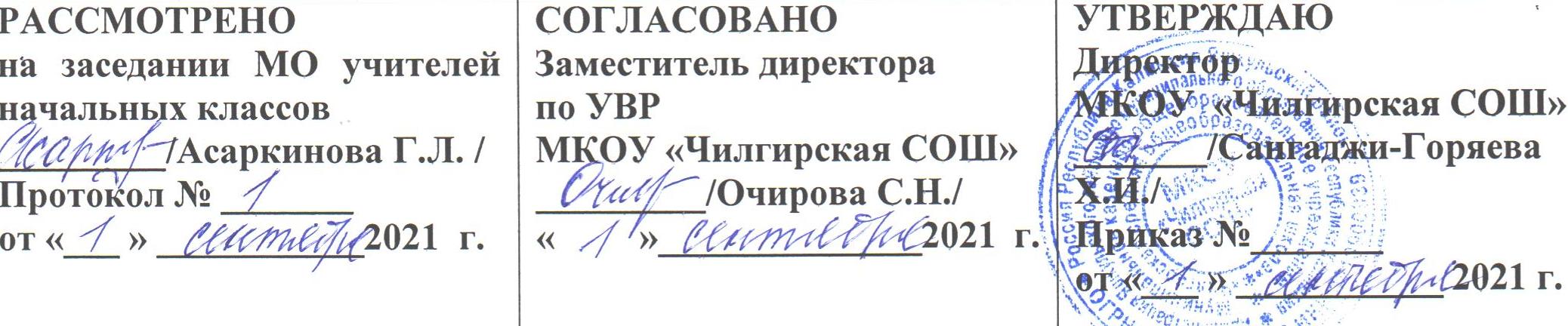 РАБОЧАЯ ПРОГРАММАпо предмету (курсу) «Окружающий мир»для  1  классана 2021- 2022 учебный годСоставитель: учитель начальных классовАсаркинова Галина ЛиджиевнаПояснительная запискаРабочая программа курса «Окружающий мир»  разработана на основе ФГОС НОО, Концепции духовно-нравственного развития и воспитания личности гражданина России, планируемых результатов начального общего образования,  авторской программы А.А.Плешакова «Окружающий мир. 1-4 классы».Специфика курса «Окружающий мир» состоит в том, что он, имея ярко выраженный интегративный характер, соединяет в равной мере природоведческие, обществоведческие, исторические знания и даёт обучающемуся материал естественных и социально-гуманитарных наук, необходимый для целостного и системного видения мира в/его важнейших взаимосвязях. Курс «Окружающий мир» представляет детям широкую панораму природных и общественных явлений как компонентов единого мира.  Курс «Окружающий мир» помогает ученику в формировании личностного восприятия, эмоционального, оценочного отношения к миру природы и культуры в их единстве, воспитывает нравственно и духовно зрелых, активных, компетентных граждан, способных оценивать своё место в окружающем мире и участвовать в созидательной деятельности на благо родной страны и планеты Земля.Существенная особенность курса состоит в том, что в нём заложена содержательная основа для широкой реализации межпредметных связей всех дисциплин начальной школы. Предмет «Окружающий мир» использует и тем самым подкрепляет умения, полученные на уроках чтения, русского языка и математики, музыки и изобразительного искусства, технологии и физической культуры, совместно с ними приучая детей к рационально-научному и эмоционально-ценностному постижению окружающего мира.В соответствии с названными ведущими идеями особое значение при реализации программы имеют новые для практики начальной школы виды деятельности учащихся, к которым относятся: 1) распознавание природных объектов с помощью специально разработанного для начальной школы атласа-определителя; 2) моделирование экологических связей с помощью графических и динамических схем (моделей); 3) эколого-этическая деятельность, включающая анализ собственного отношения к миру природы и поведения в нём, оценку поступков других людей, выработку соответствующих норм и правил.Место предмета в базисном учебном планеВ соответствии с Образовательной программой школы, рабочая программа по окружающему миру рассчитана на 64часа при 2 часах в неделю (32 учебные недели).Для реализации программного содержания используются следующие учебные пособия:А.А. Плешаков, Окружающий мир. 1 класс. Учебник в  2-х частях, Просвещение, 2016.А.А. Плешаков, Окружающий мир. 1 класс. Рабочая тетрадь в  2-х частях, Просвещение, 2016.А.А. Плешаков. От земли до неба: Атлас-определитель для начальной школы, Просвещение, 2012.Электронное приложение к учебнику «Окружающий мир», 1 класс (Диск CD-ROM), автор А.А. Плешаков.Содержание программы1. Человек и природаПрирода — это то, что нас окружает, но не создано человеком. Природные объекты и предметы, созданные человеком. Неживая и живая природа. Признаки предметов (цвет, форма, сравнительные размеры и др.). Примеры явлений природы: смена времён года, снегопад, листопад, перелёты птиц, смена,, времени суток, рассвет, закат, ветер, дождь, гроза.Звёзды и планеты. Солнце — ближайшая к нам звезда, источник света и тепла для всего живого на Земле. Вода. Свойства воды, ее значение для живых организмов и хозяйственной жизни человека.Растения, их разнообразие. Части растения (корень, стебель, лист, цветок, плод, семя). Условия, необходимые для жизни растения (свет, тепло, воздух, вода). Наблюдение роста растений, фиксация изменений. деревья, кустарники, травы. дикорастущие и культурные растения. Роль растений в природе и жизни людей, бережное отношение человека к растениям. Растения родного края, названия и краткая характеристика на основе наблюдений. Животные, их разнообразие. Условия, необходимые для жизни животных (воздух, вода, тепло, пища). Насекомые, рыбы, птицы, звери, их отличия. Животные родного края, названия, краткая характеристика на основе наблюдений. 2. Человек и обществоОбщество — совокупность людей, которые объединены общей культурой и связаны друг с другом совместной деятельностью во имя общей цели. Духовно-нравственные и культурные ценности - основа жизнеспособности общества.  Человек — член общества, носитель и создатель культуры. Общее представление о вкладе в культуру человечества традиций и религиозных воззрений разных народов. Взаимоотношения человека с другими людьми. Семья — самое близкое окружение человека. Семейные традиции. Взаимоотношения в семье и взаимопомощь членов семьи. Оказание посильной помощи взрослым. Забота о детях, престарелых, больных — долг каждого человека. Хозяйство семьи. Родословная. Имена и фамилии членов семьи. Составление схемы родословного древа, истории семьи. духовно-нравственные ценности в семейной культуре народов России и Мира.Младший школьник. Правила поведения в школе, на уроке. Обращение к учителю. Оценка великой миссии учителя в культуре народов России и мира. Классный, школьный коллектив, совместная учёба, игры, отдых. Составление режима дня школьника. Общественный транспорт. Транспорт города или села. Наземный, воздушный и водный транспорт. Правила пользования транспортом. ^ Средства связи: почта, телеграф, телефон, электронная почта. Средства массовой информации: радио, телевидение, пресса, Интернет.Наша Родина — Россия, Российская Федерация. Ценностно-смысловое содержание понятий: Родина, Отечество, Отчизна. Государственная символика России: Государственный герб России, Государственный флаг России, Государственный гимн России; правила поведения при прослушивании гимна.Москва — столица России. Святыни Москвы — святыни России. достопримечательности Москвы: Кремль, Красная площадь, Большой театр и др. Характеристика отдельных исторических событий, связанных с Москвой (основание Москвы, строительство Кремля и др.). Герб Москвы. Расположение Москвы на карте. Россия — многонациональная страна. Народы, населяющие Россию, их обычаи, характерные особенности быта (по выбору). Основные религии народов России: православие, ислам, иудаизм, буддизм. Уважительное отношение к своему и другим Народам, их религии, культуре, истории. Проведение спортивного праздника на основе традиционных детских игр народов своего края. Родной край — частица России. Родной город (село), регион (область, край, республика): название, основные достопримечательности; музеи, театры, спортивные комплексы и пр. Особенности труда людей родного края, их профессии. Названия разных народов, проживающих в данной местности, их обычаи, характерные особенности быта. Важные сведения из истории родного края. Святыми родного края. Проведение дня памяти выдающегося земляка. 3. Правила безопасности жизниЦенность здоровья и здорового образа жизни. Режим дня школьника, чередование труда и отдыха в режиме дня; личная гигиена. Физическая культура, закаливание, игры на воздухе как условие сохранения и укрепления здоровья. Личная ответственность каждого человека за сохранение и укрепление своего физического и нравственного здоровья. Номера телефонов экстренной помощи. Первая помощь при лёгких травмах (ушиб, порез, ожог), обмораживании, перегреве.  Дорога от дома до школы, правила безопасного поведения на дорогах, в лесу, на водоёме в разное время года. Правила противопожарной безопасности, основные правила обращения с газом, электричеством, водой. Правила безопасного поведения в природе. Забота о здоровье и безопасности окружающих людей нравственный долг каждого человека. Требования к уровню подготовки учащихсяВ результате изучения окружающего мира первоклассники научатся:распознавать неживую и живую природу; растения дикорастущие и культурные; деревья, кустарники, травы; животных диких и домашних; насекомых, рыб, птиц;распознавать основные признаки времён года; некоторые охраняемые растения и животных своей местности;приводить примеры представителей разных групп растений (дикорастущих и культурных, хвойных и лиственных деревьев, кустарников и трав), животных;характеризовать изученные группы растений, животных, называя их существенные признаки, описывая особенности внешнего вида (по плану, предложенному учителем);характеризовать признаки времён года;объяснять значение используемых условных знаков (в учебнике, в рабочей тетради, дорожных знаков и др.);находить факты экологического неблагополучия в окружающей среде;понимать правила поведения в природе;называть свой адрес в мире и в своём населённом пункте;называть виды транспорта; наиболее распространённые профессии;называть правила личной гигиены; особенности охраны здоровья в разные времена года; правила безопасного поведения на улице, в быту, на воде, при контактах с людьми;называть имена и отчества родителей; основные формы приветствия, просьбы, благодарности, извинения, прощания; знать о культуре поведения в общественных местах.К концу обучения в первом классе ученик получит возможность научиться:различать объекты природы и предметы, созданные человеком, объекты неживой и живой природы; различать изученные группы растений и животных; распознавать изученные растения, животных (по несколько представителей каждой группы); вести наблюдения в природе под руководством учителя, воспитателя ГПД; выполнять правила поведения в природе;различать изученные виды транспорта, вести наблюдения за жизнью города (села), трудом людей под руководством учителя, воспитателя ГПД;выполнять правила личной гигиены и безопасного поведения на улице и в быту;использовать основные формы приветствия, просьбы и т.д. в отношениях с другими людьми; выполнять правила поведения в общественных местах; выполнять режим дня;рассказывать о растениях, грибах, животных, объясняя условия их жизни, способы питания, защиты и другие их особенности; по результатам экскурсий рассказывать о достопримечательностях родного города (села);объяснять отличия дикорастущих и культурных растений, связи растений и животных, приспособляемость животных к среде обитания, необходимость бережного отношения к редким видам растений и животных, значение Красной книги;объяснять роль растений, животных в природе и в жизни человека;моделировать дерево, цветковое растение, гриб, насекомое и др.;анализировать иллюстрации, сопоставлять их со словесным описанием в тексте;осознавать необходимость бережного и сознательного отношения к своему здоровью (одежда, движение, здоровое питание, здоровый сон, соблюдение режима дня и др.).Планируемые результаты освоения предмета.Изучение курса «Окружающий мир» в первом классе направлено на получение следующих личностных результатов:формирование основ российской гражданской идентичности, чувства гордости за свою Родину, российский народ и историю России, осознание своей этнической и национальной принадлежности; формирование ценностей многонационального российского общества; становление гуманистических и демократических ценностных ориентации;формирование целостного, социально ориентированного взгляда на мир в его органичном единстве и разнообразии природы, народов, культур и религий;формирование уважительного отношения к иному мнению, истории и культуре других народов;формирование процесса овладения начальными навыками адаптации в динамично изменяющемся и развивающемся мире;формирование процессов принятия и освоения социальной роли обучающегося, развитие мотивов учебной деятельности и формирование личностного смысла учения;развитие самостоятельности и личной ответственности за свои поступки, в том числе в информационной деятельности, на основе представлений о нравственных нормах, социальной справедливости и свободе;формирование эстетических потребностей, ценностей и чувств;развитие этических чувств, доброжелательности и эмоционально-нравственной отзывчивости, понимания и сопереживания чувствам других людей;развитие навыков сотрудничества со взрослыми и сверстниками в разных социальных ситуациях, умение не создавать конфликтов и находить выходы из спорных ситуаций;формирование установки на безопасный, здоровый образ жизни, наличие мотивации к творческому труду, работе на результат, бережному отношению к материальным и духовным ценностям.Метапредметными результатами изучения курса «Окружающий мир» в первом классе является формирование регулятивных, познавательных и коммуникативных универсальных учебных действий.Регулятивные универсальные учебные действия:овладение способностью принимать и сохранять цели и задачи учебной деятельности; поиск средств её осуществления;освоение способов решения проблем творческого и поискового характера;умение планировать, контролировать и оценивать учебные действия в соответствии с поставленной задачей и условиями её реализации; определять наиболее эффективные способы достижения результата;умение понимать причины успеха/неуспеха учебной деятельности и способность конструктивно действовать даже в ситуациях неуспеха;освоение начальных форм познавательной и личностной рефлексии.Познавательные универсальные учебные действия:умение использовать знаково-символические средства представления информации для создания моделей изучаемых объектов и процессов, схем решения учебных и практических задач;умение активно использовать речевые средства и средства информационных и коммуникационных технологий (ИКТ) для решения коммуникативных и познавательных задач;умение использовать различные способы поиска (в справочных источниках и открытом учебном информационном пространстве сети Интернет), сбора, обработки, анализа, организации, передачи и интерпретации информации в соответствии с коммуникативными и познавательными задачами и технологиями учебного предмета «Окружающий мир»;владение логическими действиями сравнения, анализа, синтеза, обобщения, классификации по родовидовым признакам, установления аналогий и причинно-следственных связей, построения рассуждений, отнесения к известным понятиям:владение начальными сведениями о сущности и особенностях объектов, процессов и явлений действительности (природных, социальных, культурных, технических и др.) в соответствии с содержанием учебного предмета «Окружающий мир»;владение базовыми предметными и межпредметными понятиями, отражающими существенные связи и отношения между объектами и процессами;умение работать в материальной и информационной среде начального общего образования (в том числе с учебными моделями) в соответствии с содержанием учебного предмета «Окружающий мир».Коммуникативные универсальные учебные действия:умение слушать собеседника и вести диалог; готовность признавать возможность существования различных точек зрения и права каждого иметь свою; излагать своё мнение и аргументировать свою точку зрения и оценку событий;умение определять общую цель и пути её достижения; умение договариваться о распределении функций и ролей в совместной деятельности, осуществлять взаимный контроль, адекватно оценивать собственное поведение и поведение окружающих. Предметными результатами изучения курса является формирование следующих умений:понимание особой роли России в мировой истории, воспитание чувства гордости за национальные свершения, открытия, победы;сформированность уважительного отношения к России, родному краю, своей семье, истории, культуре, природе нашей страны, её современной жизни;осознание целостности окружающего мира, освоение основ экологической грамотности, элементарных правил нравственного поведения в мире природы и людей, норм здоровьесберегающего поведения в природной и социальной среде;освоение доступных способов изучения природы и общества (наблюдение, запись, измерение, опыт, сравнение, классификация и др. с получением информации из семейных архивов, от окружающих людей, в открытом информационном пространстве);развитие навыков устанавливать и выявлять причинно-следственные связи в окружающем мире.Календарно-тематическое планированиеСводная таблица достижения предметных результатов обучения по окружающему миру в первом классе№ урокаТема урокаТема урокаКол-вочасовДата 1Задавайте вопросы. Задавайте вопросы. 1сентябрь2Наши помощникиНаши помощники122Что такое Родина?133Что мы знаем о народах России? 144Что мы знаем о Москве?155Проект «Моя малая родина»166Что у нас над головой?177Что у нас под ногами?188Что общего у разных растений? 199Что растет на подоконнике?1октябрь1010Что растет на клумбе?11111Что это за листья?11212Что такое хвоинки?11313Кто такие насекомые?11414Кто такие рыбы? 11515Кто такие птицы?11616Кто такие звери?11717Что нас окружает дома?1ноябрь1818Что умеет компьютер?11919Что вокруг нас может быть опасным?12020На что похожа наша планета?12121Проверим себя и оценим свои достижения по разделу «Что и кто?»12222Как живет семья.12323Откуда в наш дом приходит вода и куда она уходит1декабрь2424Откуда в наш дом приходит электричество?12525Как путешествует письмо.12626Куда текут реки?12727Откуда берутся снег и лед12828Как живут растения?12929Как живут животные?13030Как зимой помочь птицам?13131Откуда берется и куда девается мусор?1январь3232Откуда в снежках грязь.13333Проверим себя и оценим свои достижения по разделу «Как, откуда и куда?» 13434Когда учиться интересно?13535Когда придет суббота13636Когда наступит лето?13737Где живут белые медведи?1февраль3838Где живут слоны?13939Где зимуют птицы?14040Когда появилась одежда?14141Когда изобрели велосипед?14242Когда ты станешь взрослым14343Проверим себя и оценим свои достижения по разделу «Где и когда?» 1март4444Почему Солнце светит днем, а звезды - ночью?14545Почему Луна бывает разной?14646Почему идет дождь и дует ветер?14747Почему звенит звонок?14848Почему радуга разноцветная?14949Почему мы любим кошек и собак?15050Почему мы не будем рвать цветы и ловить бабочек?15151Почему в лесу мы будем соблюдать тишину?1апрель5252Зачем мы спим ночью?15353Почему нужно есть много овощей и фруктов?15454Почему нужно чистить зубы и мыть руки? Как правильно чистить зубы.15555Зачем нам телефон и телевизор?15555Зачем нужны автомобили?15656Зачем нужны поезда?15757Зачем строят корабли?15858Зачем строят самолеты?15959Почему в автомобиле  и поезде нужно соблюдать правила безопасности?1май6060Почему на корабле и в самолете нужно соблюдать правила безопасности?16161Зачем люди осваивают космос?16262Почему мы часто слышим слово «экология»?16363Проверим себя и оценим свои достижения по разделу «Почему и зачем?» 16464Мои домашние питомцы1РазделыПланируемые результатыФамилия, имя, отчествоФамилия, имя, отчествоФамилия, имя, отчествоФамилия, имя, отчествоФамилия, имя, отчествоФамилия, имя, отчествоФамилия, имя, отчествоФамилия, имя, отчествоФамилия, имя, отчествоФамилия, имя, отчествоФамилия, имя, отчествоФамилия, имя, отчествоФамилия, имя, отчествоФамилия, имя, отчествоФамилия, имя, отчествоФамилия, имя, отчествоФамилия, имя, отчествоФамилия, имя, отчествоФамилия, имя, отчествоФамилия, имя, отчествоРазделыПланируемые результатыЧто и кто?рассказывать о «малой родине» и о Москве как столице государстваЧто и кто?наблюдать и сравнивать дневное и ночное небо, рассказывать о немЧто и кто?определить образцы камней по фотографиям, рисункам атласа-определителя Что и кто?находить у растений их части, показывать и называтьЧто и кто?наблюдать комнатные растения в школе и определять их с помощью атласа-определителяЧто и кто?наблюдать осенние изменения окраски листьев на деревьях, определять деревья по листьямЧто и кто?различать лиственные и хвойные деревья; определять деревья с помощью атласа-определителяЧто и кто?узнавать насекомых, рыб, птиц, зверей на рисунках, определять их с помощью атласа-определителяЧто и кто?группировать предметы домашнего обихода, приводить примеры предметов разных группЧто и кто?характеризовать опасность бытовых предметов; формулировать правила перехода улицы, проводить самопроверкуЧто и кто?рассматривать рисунки-схемы и объяснять особенности движения ЗемлиКто, откуда и куда? рассказывать о жизни семьи по рисункам учебника; называть по именам (отчествам, фамилиям) членов своей семьи; рассказывать об интересных событиях в жизни своей семьиКто, откуда и куда? объяснять опасность употребления загрязненной водыКто, откуда и куда? соблюдать ПТБ при обращении с электричеством и электроприборамиКто, откуда и куда? наблюдать за ростом и развитием растений, рассказывать о своих наблюдениях; прослеживать по рисунку-схеме этапы жизни растенийКто, откуда и куда? ухаживать за домашними животнымиКто, откуда и куда? различать зимующих птиц по рисункам и в природеКто, откуда и куда? определять с помощью рисунков учебника источники возникновения мусора и способы его утилизацииКто, откуда и куда? называть источники появления загрязнений в снегеГде и когда?рассказывать о случаях взаимопомощи в классеГде и когда?отображать с помощью карточек последовательность дней недели в правильной последовательностиГде и когда?анализировать схему смены времен года и месяцев; называть времена года в правильной последовательности, соотносить времена года и месяцы, характеризовать природные явления в разные времена годаГде и когда?находить на глобусе Северный Ледовитый океан и АнтарктидуГде и когда?находить на глобусе экватор и жаркие районы Земли, характеризовать ихГде и когда?объяснять причины отлета птиц в теплые краяГде и когда?отличать национальную одежду своего народа от одежды других народовГде и когда?различать типы одежды в зависимости от ее назначения, уметь подбирать одежду для разных случаевПочему и зачем?сравнивать старинные и современные велосипедыПочему и зачем?о фотографиям в учебнике называть профессии людей, рассказывать о профессиях родителей и старших членов семьиПочему и зачем?сопоставлять видимые и реальные размеры звездПочему и зачем?анализировать схемы движения Луны вокруг Земли и освещения ее поверхности Солнцем; формулировать выводы о причинах изменения внешнего вида ЛуныПочему и зачем?рассказывать по рисунку учебника о видах дождя, отбирать из списка слов те, которые подходят для описания ветра; объяснять причины возникновения дождя и ветраПочему и зачем?высказывать предположение о причине возникновения эхаПочему и зачем?перечислять последовательность цветов радуги; высказывать предположение о причинах возникновения радугиПочему и зачем?оценивать свое поведение в лесу и поведение других людейПочему и зачем?называть правила подготовки ко сну, оценивать правильность своей подготовки ко снуПочему и зачем?обосновывать необходимость чистки зубов и мытья рукПочему и зачем?знать правила безопасности в автомобиле, поезде и на железной дороге; рассказывать о правилах безопасности в автобусе, троллейбусе, трамваеПочему и зачем?оценивать свои поступки по отношению к природе